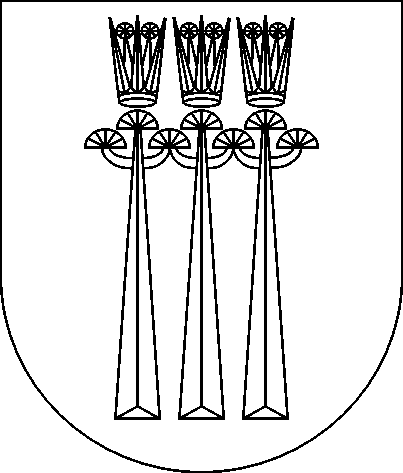 DRUSKININKŲ SAVIVALDYBĖS TARYBASPRENDIMASDĖL UAB ,,LITESKO“ FILIALO ,,DRUSKININKŲ ŠILUMA“ CENTRALIZUOTAI TIEKIAMOS ŠILUMOS KAINŲ DEDAMŲJŲ2016 m. sausio 29 d. Nr. T1-29DruskininkaiVadovaudamasi Lietuvos Respublikos vietos savivaldos įstatymo 16 straipsnio                   2 dalies 37 punktu, Šilumos ūkio įstatymo 32 straipsnio 7 dalies 1 punktu ir 32 straipsnio 8 dalimi, Šilumos kainų nustatymo metodika, patvirtinta Valstybinės kainų ir energetikos kontrolės komisijos 2009 m. liepos 8 d. nutarimu Nr. O3-96 „Dėl šilumos kainų nustatymo metodikos“ bei atsižvelgdama į UAB „Litesko“ 2016 m. sausio 22 d. raštą Nr. 1.2-41 „Dėl neeilinio centralizuotai tiekiamos šilumos kainų dedamųjų perskaičiavimo projekto pateikimo“, Druskininkų savivaldybės taryba  n u s p r e n d ž i a:1. Nustatyti UAB „Litesko“ filialo „Druskininkų šiluma“ šilumos kainų dedamąsias antriesiems šilumos bazinių kainų galiojimo metams (be PVM):1.1. šilumos (produkto) gamybos vienanarės kainos, išreiškiamos formule                                  1,36 + THG,KD, dedamąsias:1.1.1. vienanarės kainos pastoviąją dedamąją – 1,36 ct/kWh;1.1.2. vienanarės kainos kintamąją dedamąją – THG,KD;1.2. šilumos (produkto) gamybos (įsigijimo) šilumos kainos dedamąsias:1.2.1. vienanarės, išreiškiamos formule 1,36 + THG,KD, dedamąsias:1.2.1.1. vienanarės kainos pastoviąją dedamąją – 1,36 ct/kWh;1.2.1.2. vienanarės kainos kintamąją dedamąją – THG,KD;1.2.2. dvinarės kainos dalis:1.2.2.1. šilumos (produkto) gamybos (įsigijimo) kainos pastoviąją dedamąją atitinkamai vartotojų grupei – 9,91 Eur/kW per mėnesį;1.2.2.2. kintamąją dalį – TH,KD;1.3. šilumos perdavimo kainas:1.3.1. vienanarės, išreiškiamos formule 0,84 + THT,KD, dedamąsias:1.3.1.1. vienanarės kainos pastoviąją dedamąją – 0,84 ct/kWh;1.3.1.2. vienanarės kainos kintamąją dedamąją – THT,KD;1.3.2. dvinarės kainos dalis:1.3.2.1. pastoviąją dalį (už suvartotos šilumos srauto vidutinę galią) – 6,15 Eur/kW                per mėnesį;1.3.2.2. kintamąją dalį (už suvartotos šilumos kiekį) – THT,KD;1.4. mažmeninio aptarnavimo vartotojams kainą pasirinktinai 0,39 Eur per mėnesį gyventojams (butui), 8,21 Eur per mėnesį kitiems vartotojams arba 0,05 ct/kWh už suvartotą šilumos kiekį;1.5. dedamųjų THG,KD, TH,KD, THT,KD formules:čia:pHG, d – gamtinių dujų kaina (Eur/MWh);pHG, b – biokuro kaina (Eur/tne);pHG, ska – skalūnų alyvos kaina (Eur/tne);pHG, a – akmens anglies kaina (Eur/tne).2. Šio sprendimo 1 punkte nustatytos šilumos kainos dedamosios galioja iki kol bus nustatytos šilumos kainos dedamosios tretiesiems bazinės šilumos kainos galiojimo metams.3. Nustatyti, kad Druskininkų savivaldybės tarybos 2015 m. birželio 30 d. sprendimo Nr. T1-53 „Dėl Druskininkų savivaldybės tarybos 2014 m. lapkričio 28 d. sprendimo Nr. T1-191 „Dėl UAB „Litesko“ filialo „Druskininkų šiluma“ centralizuotai tiekiamos šilumos kainų dedamųjų perskaičiavimo“ pakeitimo“ 2 punktu 12 mėnesių laikotarpiui paskirstyta kompensacijos dedamoji, mažinanti šilumos kainą 0,22 ct/kWh, taikoma iki 2016 m. rugpjūčio 1 d.Šis sprendimas gali būti skundžiamas Lietuvos Respublikos administracinių bylų teisenos įstatymo nustatyta tvarka.Savivaldybės meras 			        					 Ričardas Malinauskas						Eil. Nr.DedamojiFormulė1.Šilumos (produkto) gamybos ir šilumos (produkto) gamybos (įsigijimo) kainos kintamoji dedamojiTHG,KD = TH,KD = 0,23 + ((11624,2 x pHG, d) + 9988,7x pHG, b) + (863,4 x pHG, ska) + (6,1 x pHG, a)) / (134,6 x 10000)2.Šilumos perdavimo kainos kintamoji dedamojiTHT,KD = 0,10 + 22,5 x Tpt / 112,13.Šilumos (produkto) gamybos (įsigijimo) kainaTH = 1,36 + TH,KD